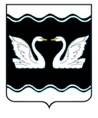 АДМИНИСТРАЦИЯ ПРОЛЕТАРСКОГО   СЕЛЬСКОГО ПОСЕЛЕНИЯ КОРЕНОВСКОГО РАЙОНАПОСТАНОВЛЕНИЕот 24.12.2020                                                                                               			       №  173хутор Бабиче-КореновскийОб утверждении перечня должностей муниципальной службы в администрации Пролетарского сельского поселения Кореновского             района, предусмотренные статьей 12 Федерального закона от                          25 декабря 2008 года № 273-ФЗ «О противодействии коррупции»  В соответствии с Федеральным законом от 25 декабря 2008 года                № 273-ФЗ «О противодействии коррупции», Указом Президента Российской Федерации от 21 июля 2010 года № 925 «О мерах по реализации отдельных положений Федерального закона «О противодействии коррупции», администрация Пролетарского сельского поселения Кореновского района            п о с т а н о в л я е т:1. Утвердить перечень должностей муниципальной службы в администрации Пролетарского сельского поселения Кореновского района, замещавших которые граждане в течение двух лет после увольнения с муниципальной службы имеют право замещать на условиях трудового договора  должности в организации и (или) выполнять в данной организации работы (оказывать данной организации услуги) в течение месяца стоимостью более ста тысяч рублей на условиях гражданско-правового договора (гражданско-правовых договоров), если отдельные функции муниципального (административного) управления данной организацией входили в должностные (служебные) обязанности муниципального служащего в администрации Пролетарского сельского поселения Кореновского района, с согласия комиссии по соблюдению требований к служебному поведению муниципальных служащих и урегулированию конфликта интересов в администрации Пролетарского сельского поселения Кореновского района, а также в течение двух лет после увольнения с муниципальной службы обязаны при заключении трудовых договоров и (или) гражданско-правовых договоров сообщать представителю нанимателя (работодателю) сведения о последнем месте муниципальной службы с соблюдением законодательства Российской Федерации о государственной тайне:1.1.   начальник отдела (самостоятельного);1.2. старшая группа должностей общего отдела администрации Пролетарского сельского поселения Кореновского района;1.3. старшая группа должностей финансового отдела администрации Пролетарского сельского поселения Кореновского района.2. Признать утратившим силу постановление администрации Пролетарского сельского поселения Кореновского района от 16 апреля 2012 года   № 44 «Об утверждении перечня должностей муниципальной службы в администрации Пролетарского сельского поселения Кореновского             района, предусмотренные статьей 12 Федерального закона от 25 декабря 2008 года № 273-ФЗ «О противодействии коррупции».3. Общему отделу администрации Пролетарского сельского поселения Кореновского района (Качан) обнародовать настоящее постановление в установленных местах и разместить его на официальном сайте органов местного самоуправления Пролетарского сельского поселения Кореновского района в сети «Интернет».4. Контроль за выполнением настоящего постановления оставляю за собой.5. Постановление вступает в силу после его официального обнародования.Исполняющий обязанности главыПролетарского сельского поселения Кореновского района                                                                    Л.В. ДемченкоЛИСТ СОГЛАСОВАНИЯпроекта постановления администрации Пролетарского сельского поселения Кореновского района от 24 декабря 2020  года  № 173 «Об утверждении перечня должностей муниципальной службы в администрации Пролетарского сельского поселения Кореновского района, предусмотренные статьей 12 Федерального закона от 25 декабря 2008 года № 273-ФЗ «О противодействии коррупции»»Проект подготовлен и внесён:Общим отделомадминистрации Пролетарскогосельского поселенияКореновского района Начальник общего отдела                                                                   В.В. КачанПроект согласован:Начальник финансового отдела администрации Пролетарскогосельского поселенияКореновского района                                                                           О.И. Цапулина